Helikoidne antene - proračun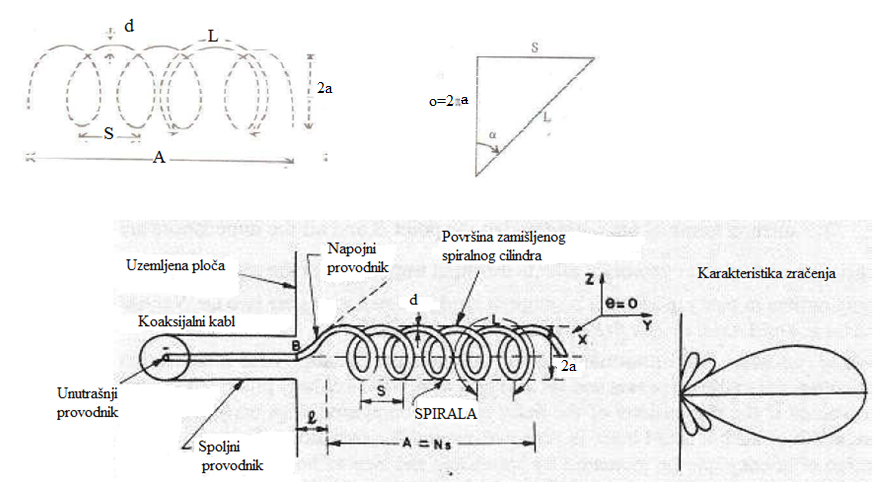 L=dužina jednog namotaja= ;N= broj namotaja;2a= prečnik spirale;l= razmak spirale i uzemljene ploče;α= ugao usponaλ  π        o=2πa     3/4  ≤ o/λ ≤ 4/3 ----- radni opseg anteneAko je a=(1/ π) m ;     o=2 π a=2 m ;  f1= c/λ;o/λ=3/4  , λ=o/(3/4) , λ=2/(3/4)=8/3 m ,f1=(3x 108 m/s)/(8/3 m)=9/8 x108= 112 MHz; donji granični opsego/λ=4/3,   λ=o/(4/3)=6/4m=3/2mf2=(3x108 m/s)/(3/2 m)=2x 108 = 200 MHz; gornji granični opseg